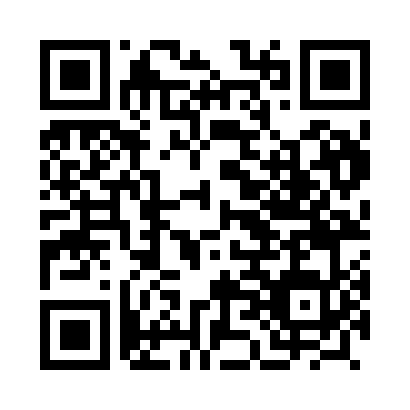 Prayer times for Bethlehem, PalestineMon 1 Apr 2024 - Tue 30 Apr 2024High Latitude Method: NonePrayer Calculation Method: Muslim World LeagueAsar Calculation Method: ShafiPrayer times provided by https://www.salahtimes.comDateDayFajrSunriseDhuhrAsrMaghribIsha1Mon4:055:2711:433:155:597:172Tue4:045:2611:433:156:007:173Wed4:025:2511:423:166:007:184Thu4:015:2411:423:166:017:195Fri3:595:2211:423:166:027:206Sat3:585:2111:423:166:027:217Sun3:575:2011:413:166:037:228Mon3:555:1911:413:166:047:229Tue3:545:1811:413:166:047:2310Wed3:525:1611:403:166:057:2411Thu3:515:1511:403:166:067:2512Fri3:505:1411:403:166:067:2613Sat4:486:1312:404:167:078:2714Sun4:476:1212:394:167:088:2815Mon4:456:1012:394:167:088:2816Tue4:446:0912:394:167:098:2917Wed4:436:0812:394:167:108:3018Thu4:416:0712:384:167:108:3119Fri4:406:0612:384:167:118:3220Sat4:396:0512:384:167:128:3321Sun4:376:0412:384:167:128:3422Mon4:366:0312:384:167:138:3523Tue4:356:0212:374:167:148:3624Wed4:336:0012:374:167:158:3725Thu4:325:5912:374:167:158:3726Fri4:315:5812:374:167:168:3827Sat4:295:5712:374:167:178:3928Sun4:285:5612:374:167:178:4029Mon4:275:5512:374:167:188:4130Tue4:265:5412:364:167:198:42